Publiczna Szkoła Podstawowa im. Jana Pawła II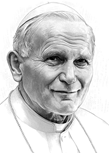 w Woli Taczowskiej, 26-652 Zakrzewzałącznik nr 2KARTA ZGŁOSZENIA DZIECKA DO ODDZIAŁU PRZEDSZKOLNEGO                                                                                       ROK SZKOLNY 20…./ 20….Proszę o przyjęcie dziecka do oddziału przedszkolnego w Publicznej Szkole Podstawowej im. Jana Pawła II          w Woli Taczowskiej.Dane osobowe dzieckaInformacje dodatkoweDziecko rodzica samotnie je wychowującego (wpisać Tak lub Nie) ….....Dziecko rodziców niepełnosprawnych (wpisać Tak lub Nie)Dziecko w rodzinie zastępczej (wpisać Tak lub Nie)….....Orzeczenie poradni psychologiczno-pedagogicznej (wpisać Tak lub Nie) Liczba dzieci w rodzinie ……… .Dodatkowe informacje o dziecku (np. choroby, uczulenia itp.)………………………………………………………………………..……….……………………………………………………………..………………………………………………………………………………………………………………………………………………..Inne telefony kontaktowe……………………………………………………………………………..…………………………………………………………………………………………………………………………………………………………………………………………………………………..OświadczenieOświadczam, że dane przedłożone w niniejszym podaniu są zgodne ze stanem faktycznym. Niniejszym przyjmuję do wiadomości i wyrażam zgodę na przetwarzanie danych osobowych zawartych w niniejszym podaniu, w systemach informacyjnych w celu przeprowadzenia procedury naboru do szkoły podstawowej.Zgodnie z art. 13 ogólnego rozporządzenia o ochronie danych osobowych z dnia 27 kwietnia 2016 r.(Dz. Urz. UE L 119 z 04.05.2016)informuje się, iż:administratorem danych osobowych uczniów jest Publiczna Szkoła Podstawowa im. Jana Pawła II                      w Woli Taczowskiej,  Wola Taczowska  11B, 26-652 Zakrzewdane osobowe przetwarzane będą w celu rekrutacji zgodnie z Ustawą z dnia 14 grudnia 2016 r. Prawo oświatowe (t.j. Dz.U. z 2021 r. poz. 1082), na podstawie Art. 6 ust. 1 lit. c ogólnego rozporządzenia                    o ochronie danych osobowych z dnia 27 kwietnia 2016 r.dane osobowe przechowywane będą w czasie zgodnym z przepisami w/w Ustawykażdy posiada prawo do dostępu do danych osobowych, ich sprostowania, usunięcia lub ograniczenia przetwarzania lub odwołania uprzednio udzielonej zgodykażdy ma prawo wniesienia skargi do organu nadzorczego –Prezesa Urzędu Ochrony Danych Osobowych, ul. Stawki 2, 00-193 Warszawa podanie danych osobowych jest obowiązkowe ze względu na przepisy prawaKontrakt z Inspektorem Ochrony Danych –Bartłomiej Kida e-mail: bodo.radom@gmail.com dane osobowe nie są przekazywane do państw trzecichdane osobowe nie są przetwarzane w sposób zautomatyzowany            Data                                                                                                                                        Podpis rodzica……………………………..                                                                                                  ……………………………………..załącznik  nr 6Wola Taczowska, dnia …………………..Potwierdzenie woli uczęszczania dziecka do oddziału przedszkolnego w Publicznej Szkole Podstawowej im. Jana Pawła II              w Woli TaczowskiejPotwierdzam wolę uczęszczania dziecka ………………………………………………….                                                                                    (imię i nazwisko dziecka)ur. ……………………………..w ……………………………………………………………do oddziału przedszkolnego w Publicznej Szkole Podstawowej im. Jana Pawła II w Woli Taczowskiej.……………………………………                                 …………………………………...              (podpis matki )                                                                (podpis ojca)……………….……………….………………….……………….………………….……………….………………………….…………….……………….……………….………………….……………….………………….……………….………………………….…………….…………………..………………………………………..………………………………………..……………………Nazwisko…………………..………………………………………..………………………………………..……………………NazwiskoPESELPESELPESELPESELPESELPESELPESELPESELImionaImionaNazwiskoPESELPESELPESELPESELPESELPESELPESELPESELImionaImiona………………………….………….………………………….………….………………………….………….………………………….………….………………………….………….………………………….………….………………………….………….………………………….………….………………………….………….………………………….………….………………………….………….……………………..……………….……………………..……………….……………………..……………….…………………………….…………….Data urodzeniaData urodzeniaData urodzeniaData urodzeniaData urodzeniaData urodzeniaData urodzeniaData urodzeniaData urodzeniaMiejsce urodzeniaMiejsce urodzeniaMiejsce urodzeniaMiejsce zamieszkania……………….………….……………….………….……………….………….……………….………….……………….………….……………….………….……………….………….……………….………….……………….………….……………….………….………………………..……….………………………..……….………………………..……….…………………………………….numer domunumer domunumer domunumer domunumer domunumer domunumer domunumer domunumer domukod pocztowykod pocztowykod pocztowymiejscowośćAdres zameldowania dziecka jeśli inny niż adres zamieszkaniaAdres zameldowania dziecka jeśli inny niż adres zamieszkaniaAdres zameldowania dziecka jeśli inny niż adres zamieszkaniaAdres zameldowania dziecka jeśli inny niż adres zamieszkaniaAdres zameldowania dziecka jeśli inny niż adres zamieszkaniaAdres zameldowania dziecka jeśli inny niż adres zamieszkaniaAdres zameldowania dziecka jeśli inny niż adres zamieszkaniaAdres zameldowania dziecka jeśli inny niż adres zamieszkaniaAdres zameldowania dziecka jeśli inny niż adres zamieszkaniaAdres zameldowania dziecka jeśli inny niż adres zamieszkaniaAdres zameldowania dziecka jeśli inny niż adres zamieszkaniaAdres zameldowania dziecka jeśli inny niż adres zamieszkaniaAdres zameldowania dziecka jeśli inny niż adres zamieszkaniaAdres zameldowania dziecka jeśli inny niż adres zamieszkaniaAdres zameldowania dziecka jeśli inny niż adres zamieszkaniaAdres zameldowania dziecka jeśli inny niż adres zamieszkania……………………………………………………………………………………………………………….……………………………………………………………………………………………………………….……………………………………………………………………………………………………………….……………………………………………………………………………………………………………….……………………………………………………………………………………………………………….……………………………………………………………………………………………………………….……………………………………………………………………………………………………………….……………………………………………………………………………………………………………….……………………………………………………………………………………………………………….……………………………………………………………………………………………………………….……………………………………………………………………………………………………………….……………………………………………………………………………………………………………….……………………………………………………………………………………………………………….……………………………………………………………………………………………………………….……………………………………………………………………………………………………………….……………………………………………………………………………………………………………….……………………………………………………………………………………………………………….……………………………………………………………………………………………………………….Dane rodzicówDane rodzicówDane rodzicówDane rodzicówDane rodzicówDane rodzicówDane rodzicówDane rodzicówDane rodzicówDane rodzicówDane rodzicówDane rodzicówDane matkiDane matkiDane matkiDane matkiDane matkiDane matkiDane matkiDane matkiDane matkiDane matkiDane matkiDane ojcaDane ojcaDane ojca…………………..…………………..…………..…………………..…………………..…………..…………………..…………………..…………..…………………..…………………..…………..…………………..…………………..…………..…………………..…………………..…………..…………………..…………………..…………..…………………..…………………..…………..…………………..…………………..…………..…………………..…………………..…………..…………………..…………………..…………..…………………..…………………..……………………………..…………………..……………………………..…………………..…………ImięImięImięImięImięImięImię…………………..……………………..……………………………..……………………..……………………………..……………………..……………………………..……………………..……………………………..……………………..……………………………..……………………..……………………………..……………………..……………………………..……………………..……………………………..……………………..……………………………..……………………..……………………………..……………………..……………………………..……………………..……………………………..……………………..……………………………..……………………..…………NazwiskoNazwiskoNazwiskoNazwiskoNazwiskoNazwiskoNazwisko……………………………………………..….………….……………………………………………..….………….……………………………………………..….………….……………………………………………..….………….……………………………………………..….………….……………………………………………..….………….……………………………………………..….………….……………………………………………..….………….……………………………………………..….………….……………………………………………..….………….……………………………………………..….………….……………………………………………..….………….……………………………………………..….………….……………………………………………..….………….……………………………………………..….………….adres zamieszkaniaadres zamieszkaniaadres zamieszkaniaadres zamieszkaniaadres zamieszkaniaadres zamieszkaniaadres zamieszkaniaadres zamieszkaniaadres zamieszkania………………………..……….………………………..……….………………………..……….………………………..……….………………………..……….………………………..……….………………………..……….………………………..……….………………………..……….………………………..……….kod pocztowykod pocztowykod pocztowykod pocztowykod pocztowykod pocztowykod pocztowykod pocztowy…………………………………..…………………….…………………………………..…………………….…………………………………..…………………….…………………………………..…………………….…………………………………..…………………….…………………………………..…………………….…………………………………..…………………….…………………………………..…………………….…………………………………..…………………….…………………………………..…………………….…………………………………..…………………….…………………………………..…………………….…………………………………..…………………….…………………………………..…………………….…………………………………..…………………….miejscowośćmiejscowośćmiejscowośćmiejscowośćmiejscowośćmiejscowośćmiejscowośćmiejscowość……………….………….……………….………….……………….………….……………….………….……………….………….……………….………….……………….………….……………….………….……………….………….numer telefonunumer telefonunumer telefonunumer telefonunumer telefonunumer telefonunumer telefonunumer telefonuZakład pracy- adres -nazwaZakład pracy- adres -nazwaZakład pracy- adres -nazwaZakład pracy- adres -nazwaZakład pracy- adres -nazwaZakład pracy- adres -nazwaZakład pracy- adres -nazwaZakład pracy- adres -nazwaZakład pracy- adres -nazwaZakład pracy- adres -nazwaZakład pracy- adres -nazwa………………………………………………………….……………………………………………………………………….……………………………………………………………………….……………………………………………………………………….……………………………………………………………………….……………………………………………………………………….……………………………………………………………………….……………………………………………………………………….……………………………………………………………………….……………………………………………………………………….……………………………………………………………………….……………………………………………………………………….……………………………………………………………………….……………………………………………………………………….……………………………………………………………………….……………………………………………………………………….…………………………………………………………………………………………………………………………………………………………………………………………………………………………………………………………………………………………………………………………………………………………………………………………………………………………………………………………………………………………………………………………………………………………………………………………………………………………………………………………………………………………………………………………………………………………………………………………………………………………………………………………………………………………………………………………………………………………………………………………………………………………………………………………………………………………………………………………………………………………………………………………………………………………………………………………………..…………………………………………………………………..…………………………………………………………………..…………………………………………………………………..…………………………………………………………………..…………………………………………………………………..…………………………………………………………………..…………………………………………………………………..…………………………………………………………………..…………………………………………………………………..…………………………………………………………………..…………………………………………………………………..…………………………………………………………………..…………………………………………………………………..…………………………………………………………………..…………………………………………………………………..……………Telefon kontaktowyTelefon kontaktowyTelefon kontaktowyTelefon kontaktowyTelefon kontaktowyTelefon kontaktowyTelefon kontaktowyTelefon kontaktowyTelefon kontaktowy